1Марка насосовФорма люка №1для диаметров D≤1500Форма люка №2для любых диаметров D1аДанные для подбора насосовРасход Q = ________м3/чРасход Q = ________м3/чРасход Q = ________м3/чФорма люка №1для диаметров D≤1500Форма люка №2для любых диаметров D1аДанные для подбора насосовНапор H = _________ мНапор H = _________ мНапор H = _________ мФорма люка №1для диаметров D≤1500Форма люка №2для любых диаметров D2Количество насосов в КНСКоличество насосов в КНСшт.Форма люка №1для диаметров D≤1500Форма люка №2для любых диаметров D3Диаметр КНС, DДиаметр КНС, DммФорма люка №1для диаметров D≤1500Форма люка №2для любых диаметров D4Высота КНС общая, НВысота КНС общая, НммФорма люка №1для диаметров D≤1500Форма люка №2для любых диаметров D5Установка под проезжей частью (да/нет)Установка под проезжей частью (да/нет)Форма люка №1для диаметров D≤1500Форма люка №2для любых диаметров DВХОДВХОДВХОДВХОДВХОДФорма люка №1для диаметров D≤1500Форма люка №2для любых диаметров D6Количество подводящих трубопроводовКоличество подводящих трубопроводовшт.Форма люка №1для диаметров D≤1500Форма люка №2для любых диаметров D7Наружный диаметр и толщина стенки подводящего трубопровода, D вхНаружный диаметр и толщина стенки подводящего трубопровода, D вхммФорма люка №1для диаметров D≤1500Форма люка №2для любых диаметров D8Глубина залегания подводящего трубопровода (лоток), h вхГлубина залегания подводящего трубопровода (лоток), h вхммФорма люка №1для диаметров D≤1500Форма люка №2для любых диаметров D9Материал подводящего трубопроводаМатериал подводящего трубопроводаФорма люка №1для диаметров D≤1500Форма люка №2для любых диаметров D10Предполагаемый тип соединения подводящего трубопровода с КНС (фланец, раструб, гильза)Предполагаемый тип соединения подводящего трубопровода с КНС (фланец, раструб, гильза)Форма люка №1для диаметров D≤1500Форма люка №2для любых диаметров D11Направление подводящего трубопроводаНаправление подводящего трубопроводачасовФорма люка №1для диаметров D≤1500Форма люка №2для любых диаметров D12Корзина для мусора или отбойник (ненужное зачеркнуть)Корзина для мусора или отбойник (ненужное зачеркнуть)КорзинаотбойникКорзинаотбойникФорма люка №1для диаметров D≤1500Форма люка №2для любых диаметров DВЫХОДВЫХОДВЫХОДВЫХОДВЫХОДФорма люка №1для диаметров D≤1500Форма люка №2для любых диаметров D13Количество напорных трубопроводовКоличество напорных трубопроводовшт.Форма люка №1для диаметров D≤1500Форма люка №2для любых диаметров D14Наружный диаметр и толщина стенки внешнего напорного трубопровода,  D выхНаружный диаметр и толщина стенки внешнего напорного трубопровода,  D выхммФорма люка №1для диаметров D≤1500Форма люка №2для любых диаметров D15Глубина залегания напорного трубопровода (ось),  h выхГлубина залегания напорного трубопровода (ось),  h выхммФорма люка №1для диаметров D≤1500Форма люка №2для любых диаметров D16Направление напорного трубопроводаНаправление напорного трубопроводачасовФорма люка №1для диаметров D≤1500Форма люка №2для любых диаметров DКОМПЛЕКТАЦИЯКОМПЛЕКТАЦИЯКОМПЛЕКТАЦИЯКОМПЛЕКТАЦИЯКОМПЛЕКТАЦИЯФорма люка №1для диаметров D≤1500Форма люка №2для любых диаметров D17Форма люка(ненужное зачеркнуть)Форма люка(ненужное зачеркнуть)круглыймногоугольныйкруглыймногоугольныйФорма люка №1для диаметров D≤1500Форма люка №2для любых диаметров D18Тип направляющих насосов(ненужное зачеркнуть)Тип направляющих насосов(ненужное зачеркнуть)ТрубныеТросовыеБез направляющихТрубныеТросовыеБез направляющихФорма люка №1для диаметров D≤1500Форма люка №2для любых диаметров D19Количество задвижекКоличество задвижекФорма люка №1для диаметров D≤1500Форма люка №2для любых диаметров D20Материал лестницы (ненужное зачеркнуть)Материал лестницы (ненужное зачеркнуть)АлюминийНержавейкаАлюминийНержавейкаФорма люка №1для диаметров D≤1500Форма люка №2для любых диаметров D21Материал люка(ненужное зачеркнуть)Материал люка(ненужное зачеркнуть)АлюминийСтеклопластикАлюминийСтеклопластикФорма люка №1для диаметров D≤1500Форма люка №2для любых диаметров D22Материал площадки обслуживания(ненужное зачеркнуть)Материал площадки обслуживания(ненужное зачеркнуть)НержавейкаСтеклопластикНержавейкаСтеклопластикФорма люка №1для диаметров D≤1500Форма люка №2для любых диаметров D23Материал корзины(ненужное зачеркнуть)Материал корзины(ненужное зачеркнуть)НержавейкаСтеклопластикНержавейкаСтеклопластикФорма люка №1для диаметров D≤1500Форма люка №2для любых диаметров D24Материал фланцев(ненужное зачеркнуть)Материал фланцев(ненужное зачеркнуть)СтеклопластикАлюминийНержавейкаСтеклопластикАлюминийНержавейкаФорма люка №1для диаметров D≤1500Форма люка №2для любых диаметров D25Направление ввода кабелей КНСНаправление ввода кабелей КНСчасовФорма люка №1для диаметров D≤1500Форма люка №2для любых диаметров D26Теплоизоляция (да/нет)Теплоизоляция (да/нет)Форма люка №1для диаметров D≤1500Форма люка №2для любых диаметров D27Глубина теплоизоляцииГлубина теплоизоляцииммФорма люка №1для диаметров D≤1500Форма люка №2для любых диаметров D28Греющий кабель (да/нет)Греющий кабель (да/нет)Форма люка №1для диаметров D≤1500Форма люка №2для любых диаметров DОбязательные дополнения:Обязательные дополнения:Обязательные дополнения:Обязательные дополнения:Форма люка №1для диаметров D≤1500Форма люка №2для любых диаметров D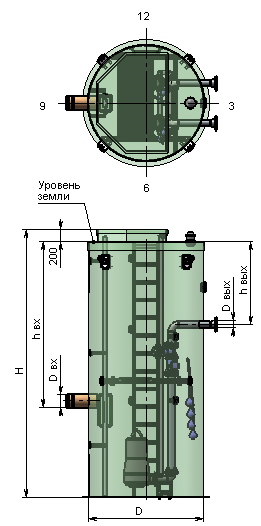 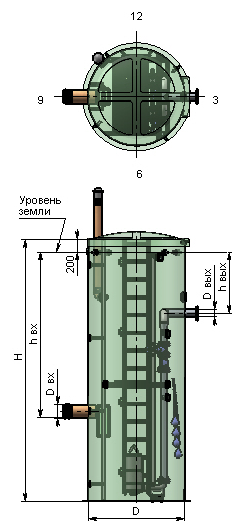 